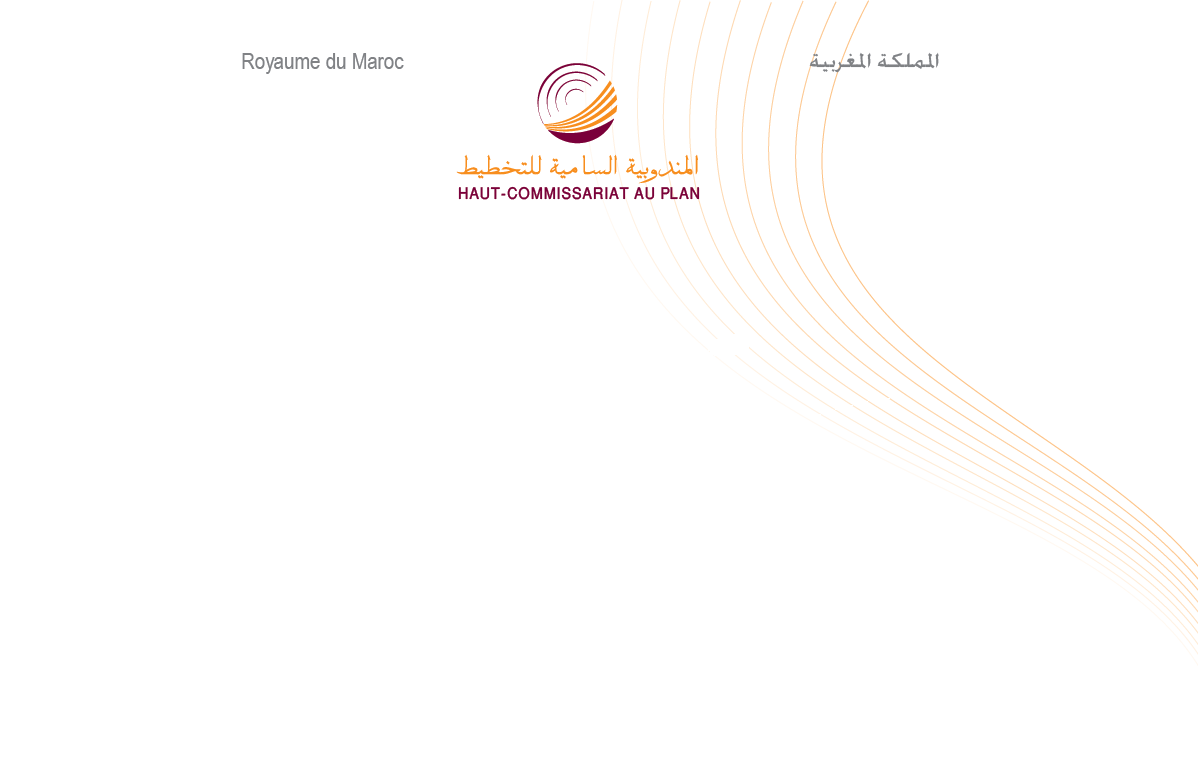 Note d’information relative aux comptes régionaux de l’année 2020Base 2014L’économie nationale, sous l’effet de la crise sanitaire, a enregistré, en 2020, un produit intérieur brut (PIB) en volume de 1150,7 milliards de DH avec un recul de 7,2 % par rapport à l’année 2019.Aux prix courants, le PIB a marqué une valeur de 1152,4 milliards de DH avec une diminution de 7,1 %.Cette note présente, par région, le PIB en volume et en valeur ainsi que les dépenses de consommation finale des ménages.     Croissance économique régionale En volume, les comptes régionaux de 2020 font ressortir des disparités des taux de croissance du PIB entre les régions. Trois régions ont, malgré une conjoncture économique marquée par les effets de la crise sanitaire, pu enregistrer des taux de croissance positifs. Il s’agit des régions du Sud : Laâyoune-Saguia al Hamra 21,5%, Guelmim-Oued Noun 3,6% et de Dakhla-Oued Ed-Dahab 1,9%.Quatre régions ont enregistré des taux de croissances négatifs moins accentuées que la moyenne nationale (-7,2%). Il s’agit des régions de Drâa-Tafilalet (-0,9%), de Béni Mellal-Khénifra (-2,2%) et de Rabat-Salé-Kénitra (-5,9%).La région de Casablanca-Settat a marqué un taux de croissance, proche de la moyenne nationale, de (-7,9%).Les quatre régions restantes ont présenté des taux de croissance négatifs plus accentués que la moyenne nationale ; allant de (-13%) dans la région de Marrakech-Safi à (-8,4%) dans la région de Fès-Meknès.Contribution régionale à la création du PIB en valeurAux prix courants, les trois régions de Casablanca-Settat, de Rabat-Salé-Kénitra et de Tanger-Tétouan-Al Hoceima ont créé 59% de la richesse nationale, avec 32,2%, 15,9% et 10,9% respectivement.Cinq régions ont généré 32,7% du PIB : la région de Marrakech-Safi avec 7,9%, la région de Fès-Meknès avec 7,7%, la région de Souss-Massa avec 6,5%, de Béni Mellal-Khénifra avec 5,4% et de l’Oriental avec 5,2%.Les régions de Drâa-Tafilalet et les trois régions du sud n’ont contribué qu’à hauteur de 8,1% à la création du PIB en valeur, avec 3,2% et 4,9% respectivement.Dans ces conditions, les disparités de création de la richesse entre les régions ont diminué. L’écart absolu moyen (la moyenne des écarts absolus entre le PIB des différentes régions et le PIB régional moyen) est passé de 70,8 milliards de DH en 2019 à 65,5 milliards en 2020.PIB régional par secteur d’activité Les activités primaires (agriculture et pêche) constituent 10,7% du PIB au niveau national en 2020. La contribution de ce secteur à la création de la richesse dépasse, dans la majorité des régions, cette moyenne nationale. Ces activités contribuent pour 24,2% au PIB de la région de Drâa-Tafilalet, 22,1% au PIB de la région Fès-Meknès, 18,6% au PIB de la région de Béni Mellal-Khénifra, 17,1% au PIB de la région de Souss-Massa, 15,6% au PIB de la région de Dakhla-Oued-Ed-Dahab, 15,5% au PIB de la région de l’Oriental, 12,7% au PIB de la région de Marrakech-Safi et 10,8% au PIB de la région de Tanger-Tétouan-Al Hoceima. La région de Casablanca-Settat affiche, quant à elle, la part la plus faible avec 3,1%.Les activités secondaires (industrie manufacturière, mines, électricité, eau, assainissement, gestion des déchets et dépollution, et bâtiment et travaux publics) représentent 26% du PIB au niveau national en 2020. Quatre régions affichent des parts supérieures à cette moyenne : la région de Casablanca-Settat avec 39,6%, la région de Laâyoune-Saguia al Hamra avec 38,2%, celle de Tanger-Tétouan-Al Hoceima avec 32% et la région de Béni Mellal-Khénifra avec 26,5%. Les activités tertiaires (services marchands et non marchands) créent plus que la moitié de la richesse nationale en 2020 (53,2%). Les régions de Guelmim-Oued Noun, de Dakhla-Oued-Ed-Daha, de Rabat-Salé–Kénitra et de Marrakech-Safi présentent des structures économiques dominées par les activités des services, avec des parts largement supérieures à celle réalisée au niveau nationale, respectivement de 73%, 67,4%, 65,9% et 61,1%. Elles affichent, toutefois, les parts les plus faibles relatives à la participation des activités secondaires à la création de la richesse régionale.Contribution régionale aux activités économiques nationales Les activités du secteur primaire restent l’apanage d’un nombre limité de régions ; sept régions ont créé plus que quatre cinquièmes de la valeur ajoutée du secteur. En effet, les régions de Rabat-Salé-Kénitra, de Fès-Meknès, de Casablanca-Settat, de Marrakech-Safi, de Souss-Massa, de Béni Mellal-Khénifra et de Tanger-Tétouan-Al Hoceima ont contribué pour 81% à la création de la valeur ajoutée nationale du secteur primaire en 2020 au lieu de 84,1% en 2019. Par ailleurs, les activités du secteur secondaire sont concentrées dans les régions de Casablanca-Settat et de Tanger-Tétouan-Al Hoceima qui ont participé pour 62,4% à la valeur ajoutée nationale du secteur en 2020 au lieu de 61,4% en 2019.D’un autre côté, 56,5% de la richesse créée par les activités tertiaires est attribuable aux trois régions de Casablanca-Settat, de Rabat-Salé-Kénitra et de Tanger-Tétouan-Al Hoceima.PIB régional par habitantLe PIB par habitant s’élève à 32055 DH en 2020 au niveau national. Six régions présentent un PIB par habitant supérieur à cette moyenne nationale. Il s’agit des régions de Dakhla-Oued-Ed-Dahab (77385 DH), de Laayoune-Saguia al Hamra (64333 DH), de Casablanca-Settat (50129 DH), de Guelmim-Oued Noun (38763DH), de Rabat-Salé-Kénitra (37668 DH) et de Tanger-Tétouan-Al Hoceima (32916 DH).Dans les autres régions, le PIB par habitant s’est situé entre 19050 DH, enregistré dans la région de Marrakech-Safi et 26045 DH enregistré dans la région de Souss-Massa. La dispersion du PIB par habitant est en augmentation. L’écart absolu moyen est passé de 13462 DH en 2019 à 13850 DH en 2020.Dépenses de consommation finale des ménages selon les régionsEn 2020, les dépenses de consommation finale des ménages (DCFM), au niveau national, ont atteint 672,4 milliards de Dirhams. Les régions de Casablanca-Settat, de Rabat-Salé-Kénitra et de Fès-Meknès ont accaparé un peu plus de la moitié (51,4%) de ces dépenses, avec 25,1%, 14,7% et 11,6%, respectivement. Les régions de Tanger-Tétouan-Al Hoceima et de Marrakech-Safi ont détenu une part de 22,7% des DCFM, répartie respectivement à 11,4% et 11,2%.Les sept régions restantes ont contribué pour près d’un quart (25,9%) aux DCFM, avec des apports compris entre 0,7% pour la région de Dakhla-Oued-Ed-Dahab et 7,2% pour la région de Souss-Massa.Dans ces conditions, les disparités des dépenses de consommation se sont réduites ; L’écart absolu moyen entre la DCFM des différentes régions et la DCFM régionale moyenne a atteint 36,4 milliards de DH en 2020 au lieu de 39,2 milliards de DH en 2019. Rapportées à la population, les dépenses de consommation finale des ménages ont affiché des niveaux supérieurs à la moyenne nationale (18704 DH en 2020) dans six régions. Il s’agit des régions de Dakhla-Oued-Ed-Dahab (26939 DH), de Casablanca-Settat (22793 DH), de Rabat-Salé-Kénitra (20306 DH), de Tanger-Tétouan-Al Hoceima (20196 DH), de Laâyoune-Saguia al Hamra (20072 DH) et de l’Oriental (19086 DH). Dans les autres régions, les dépenses de consommation par habitant sont passées d’un minimum de 12989 DH (Drâa-Tafilalet) à 17735 DH (Fès-Meknès).A cet effet, la dispersion des dépenses de consommation finale des ménages par tête a enregistré une légère baisse. L’écart absolu moyen est passé de 3185 DH en 2019 à 2884 DH en 2020. En annexe les tableaux et les cartes géographiques présentant les résultats des comptes régionaux, en base 2014, des années 2019 et 2020.                                        * Données semi-définitives															 * Données semi-définitives * Données semi-définitives 							* Données semi-définitives     														                   * Données semi-définitives													    	              * Données semi-définitives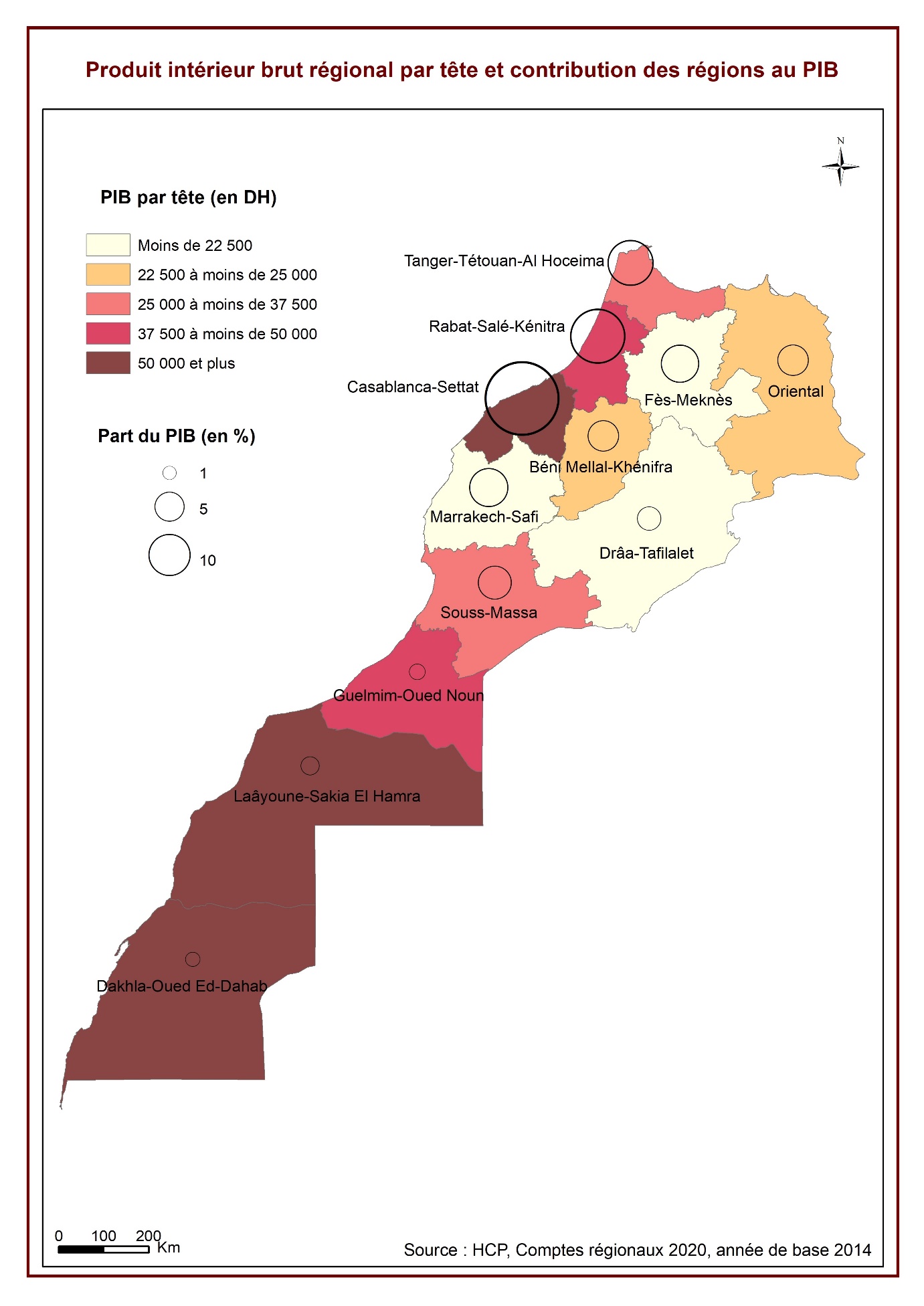 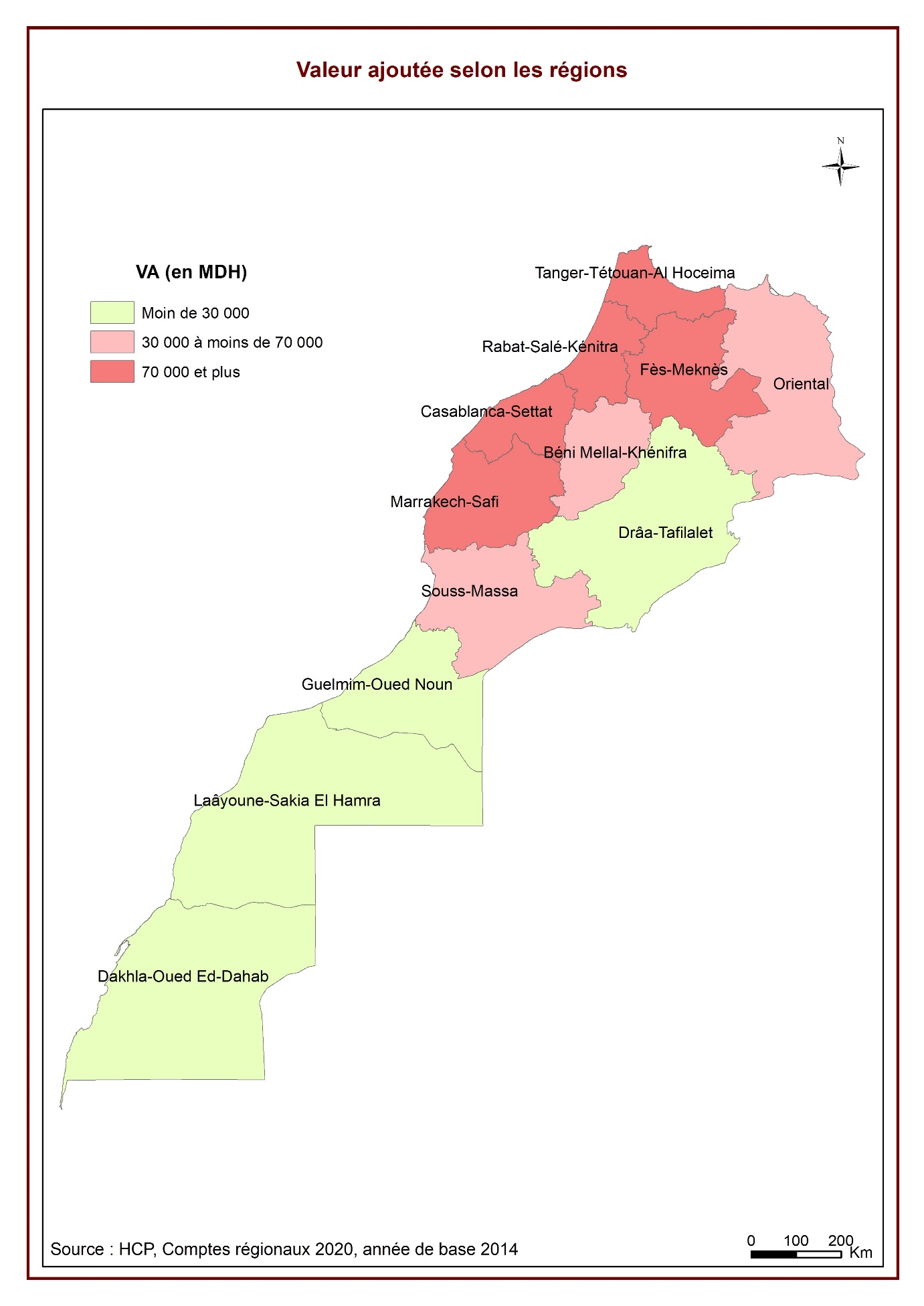 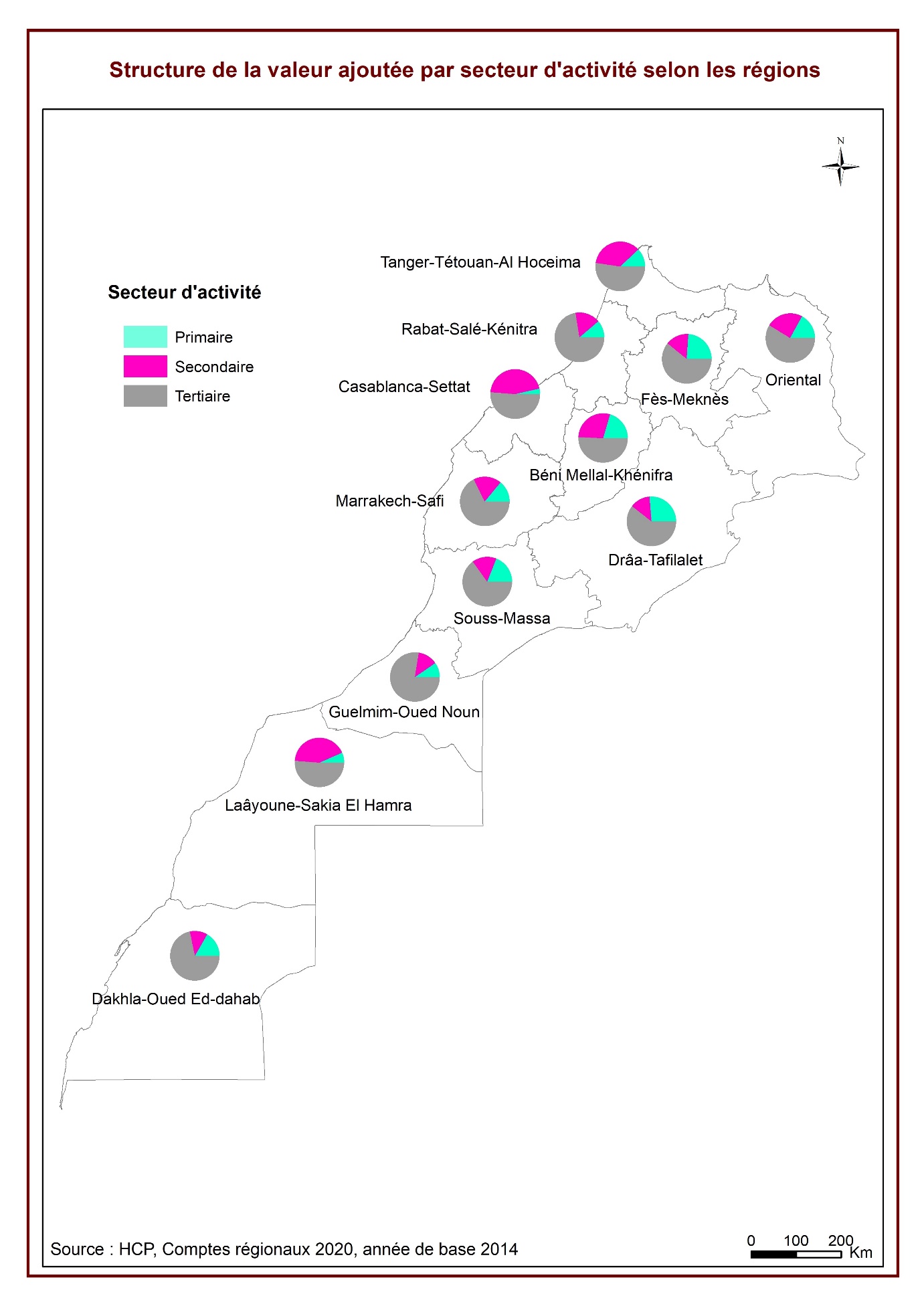 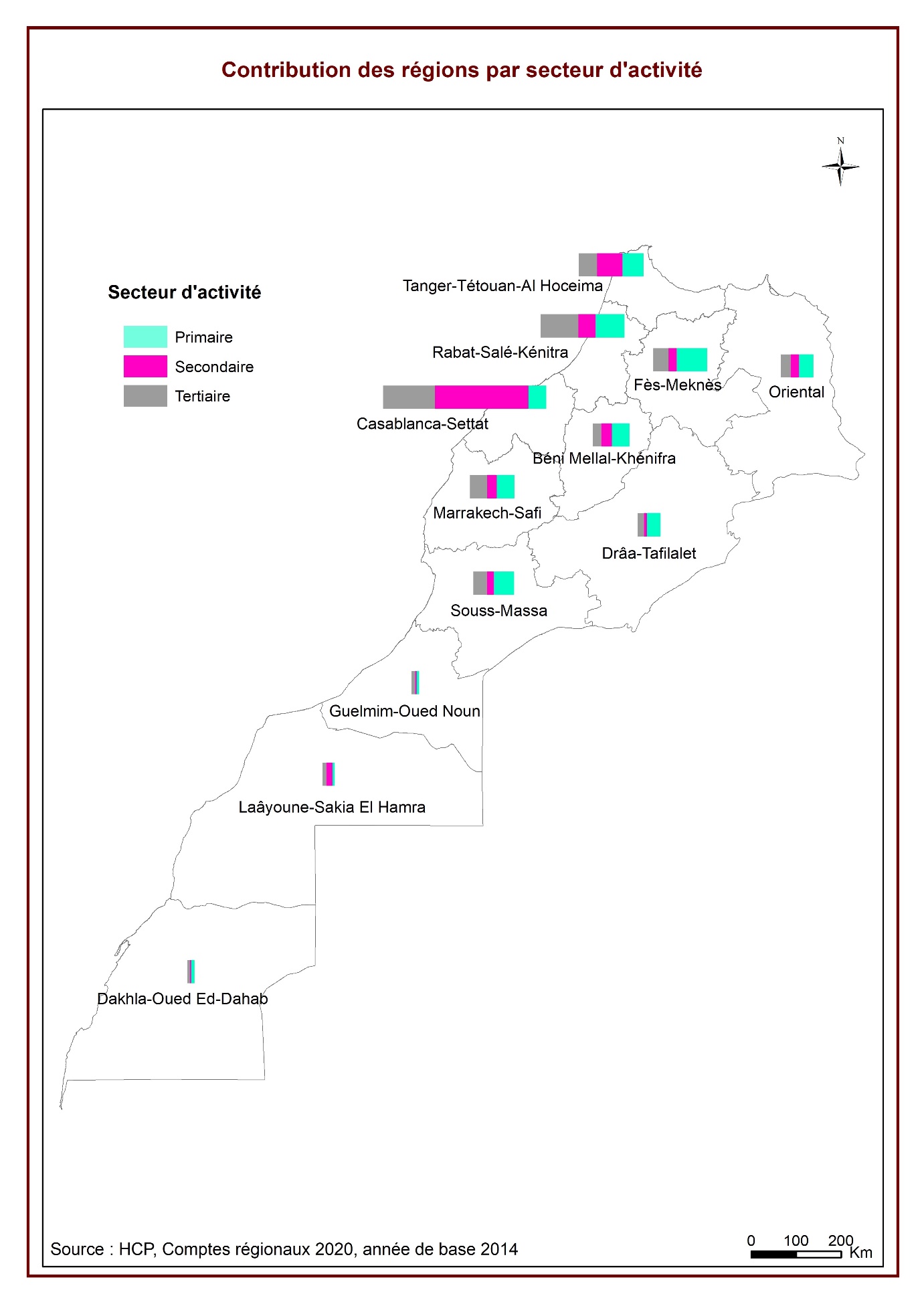 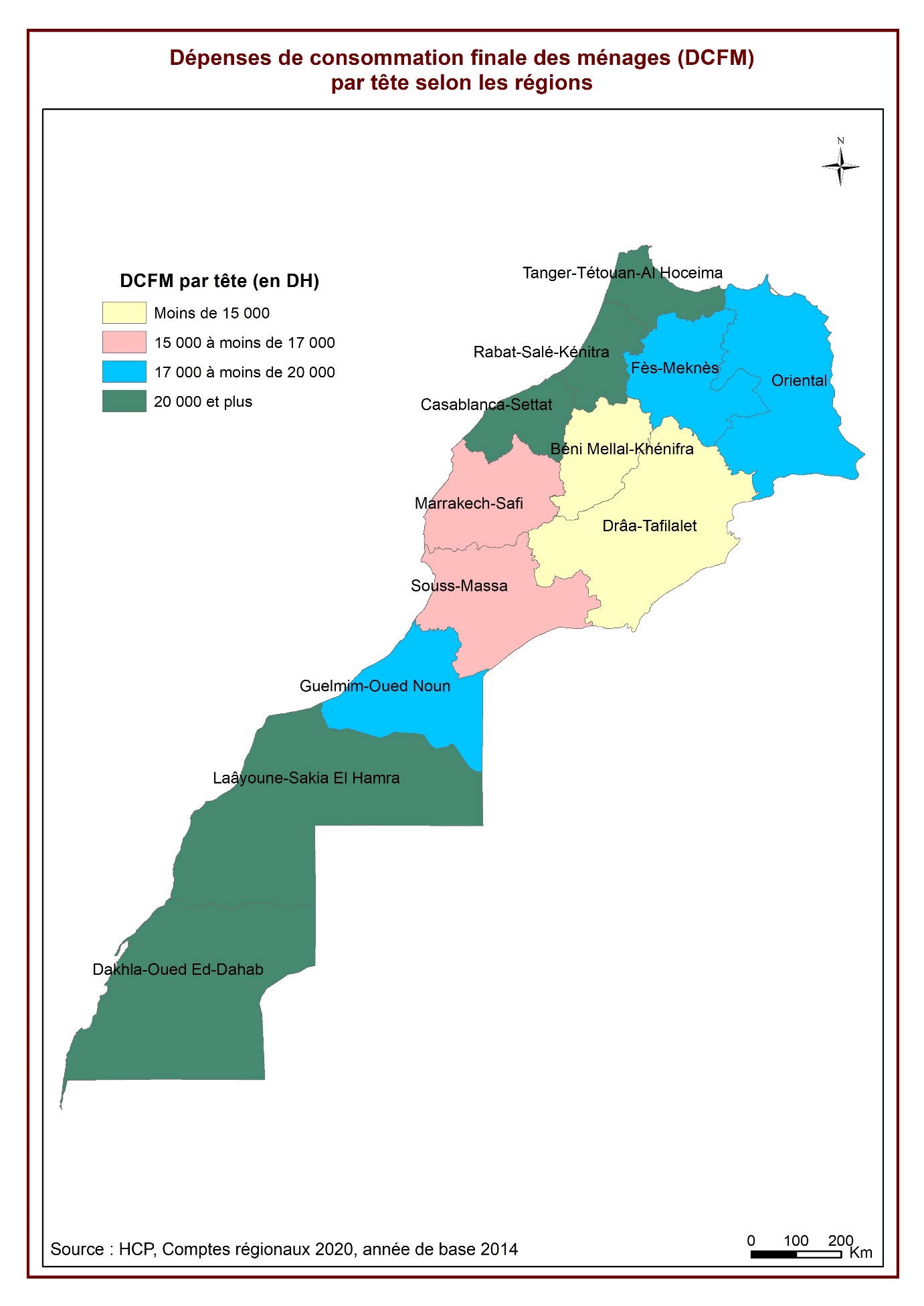 Croissance du Produit intérieur brut par région Croissance du Produit intérieur brut par région Croissance du Produit intérieur brut par région Croissance du Produit intérieur brut par région Croissance du Produit intérieur brut par région Croissance du Produit intérieur brut par région Croissance du Produit intérieur brut par région Croissance du Produit intérieur brut par région     REGION     REGION     REGION     REGION Croissance (%)Croissance (%)Contribution à la croissance (points)Contribution à la croissance (points)    REGION     REGION 20192020*20192020*1Tanger-Tétouan-Al Hoceima4,5-9,60,5-1,12Oriental 2,7-9,60,1-0,53Fès-Meknès3,3-8,40,3-0,74Rabat-Salé-Kénitra0,5-5,90,1-0,95Béni Mellal-Khénifra5,2-2,20,3-0,16Casablanca-Settat1,3-7,90,4-2,67Marrakech-Safi4,6-13,00,4-1,18Drâa-Tafilalet13,7-0,90,30,09Souss-Massa3,2-10,10,2-0,610Guelmim-Oued Noun6,53,60,10,111Laâyoune-Saguia al Hamra6,721,50,10,412Dakhla-Oued Ed-Dahab4,11,90,00,0Enceintes extra-territorialesEnceintes extra-territoriales0,9-0,40,00,0TotalTotal2,9-7,22,9-7,2Produit intérieur brut par région Produit intérieur brut par région Produit intérieur brut par région Produit intérieur brut par région Produit intérieur brut par région Produit intérieur brut par région Produit intérieur brut par région Produit intérieur brut par région     REGION     REGION     REGION     REGION PIB (en millions de DH)PIB (en millions de DH)Structure (%)Structure (%)PIB par tête en DHPIB par tête en DH    REGION     REGION 20192020*20192020*20192020*1Tanger-Tétouan-Al Hoceima136 011125 53611,010,936 08032 9162Oriental 66 07459 7335,35,227 21924 3493Fès-Meknès99 25789 2678,07,722 67620 2614Rabat-Salé-Kénitra196 215183 35915,815,940 71837 6685Béni Mellal-Khénifra69 03961 7565,65,426 57823 6336Casablanca-Settat399 623371 36832,232,254 64450 1297Marrakech-Safi105 60390 9538,57,922 31919 0508Drâa-Tafilalet34 31836 6922,83,220 38021 6639Souss-Massa79 14275 4296,46,527 70726 04510Guelmim-Oued Noun17 53317 2971,41,539 48738 76311Laâyoune-Saguia al Hamra21 16625 7621,72,253 63164 33312Dakhla-Oued edDahab14 40513 8211,21,283 86077 385Enceintes extra-territorialesEnceintes extra-territoriales1 4491 4470,10,1TotalTotal1 239 8361 152 419100,0100,034 84032 055Dépenses de consommation finale des ménages par région Dépenses de consommation finale des ménages par région Dépenses de consommation finale des ménages par région Dépenses de consommation finale des ménages par région Dépenses de consommation finale des ménages par région Dépenses de consommation finale des ménages par région Dépenses de consommation finale des ménages par région Dépenses de consommation finale des ménages par région     REGION     REGION DCFM (en millions de DH)DCFM (en millions de DH)Structures-en %Structures-en %DCFM par tête en DHDCFM par tête en DH    REGION     REGION 20192020*20192020*20192020*1Tanger-Tétouan-Al Hoceima82 55877 02411,411,521 90020 1962Oriental 50 58846 8227,07,020 83919 0863Fès-Meknès84 47478 13911,711,619 29917 7354Rabat-Salé-Kénitra106 89798 84514,814,722 18320 3065Béni Mellal-Khénifra38 44435 8395,35,314 80013 7156Casablanca-Settat181 118168 85825,025,124 76622 7937Marrakech-Safi81 35075 50611,211,217 19315 8158Drâa-Tafilalet23 74022 0003,33,314 09812 9899Souss-Massa51 96548 6347,27,218 19316 79310Guelmim-Oued Noun8 4267 9131,21,218 97617 73311Laâyoune-Saguia al Hamra8 5758 0381,21,221 72720 07212Dakhla-Oued edDahab5 0434 8110,70,729 35726 939TotalTotal723 177672 43010010020 32218 704Produit intérieur brut par secteurs d'activité et par région (en millions de DH)Produit intérieur brut par secteurs d'activité et par région (en millions de DH)Produit intérieur brut par secteurs d'activité et par région (en millions de DH)Produit intérieur brut par secteurs d'activité et par région (en millions de DH)Produit intérieur brut par secteurs d'activité et par région (en millions de DH)Produit intérieur brut par secteurs d'activité et par région (en millions de DH)Produit intérieur brut par secteurs d'activité et par région (en millions de DH)Produit intérieur brut par secteurs d'activité et par région (en millions de DH)Produit intérieur brut par secteurs d'activité et par région (en millions de DH)Produit intérieur brut par secteurs d'activité et par région (en millions de DH)    REGION     REGION PrimairePrimaireSecondaireSecondaire      Tertiaire      TertiaireI-S/PtI-S/Pt    REGION     REGION 20192020*20192020*20192020*20192020*1Tanger-Tétouan-Al Hoceima15573135024492240199609275869214589131432Oriental 7732926916962130983469031927669054383Fès-Meknès204141974514982124455540650100845569764Rabat-Salé-Kénitra2148518705282972729312811012081618324165445Béni Mellal-Khénifra115961150919745163543117128486652854076Casablanca-Settat146531162014722514696118798016711849765456697Marrakech-Safi1394511516166161495264200555301084289558Drâa-Tafilalet80888873424044511934320573264727969Souss-Massa1536012928110151096645502445717264696510Guelmim-Oued Noun137015671865208313087126241211102311Laâyoune-Saguia al Hamra172015085771983611685118651991255312Dakhla-Oued ed Dahab2493215214181509949293171002843 Enceintes extra-territoriales  Enceintes extra-territoriales 14491447TotalTotal134428122896313058300146663041613065129309116312Contribution des régions à la VA des secteurs d’activité (en %)Contribution des régions à la VA des secteurs d’activité (en %)Contribution des régions à la VA des secteurs d’activité (en %)Contribution des régions à la VA des secteurs d’activité (en %)Contribution des régions à la VA des secteurs d’activité (en %)Contribution des régions à la VA des secteurs d’activité (en %)Contribution des régions à la VA des secteurs d’activité (en %)Contribution des régions à la VA des secteurs d’activité (en %)Contribution des régions à la VA des secteurs d’activité (en %)Contribution des régions à la VA des secteurs d’activité (en %)    REGION     REGION PrimairePrimaireSecondaireSecondaireTertiaireTertiaireI-S/PtI-S/Pt    REGION     REGION 20192020*20192020*20192020*20192020*1Tanger-Tétouan-Al Hoceima11,611,014,313,49,29,611,311,32Oriental 5,87,55,44,45,25,25,24,73Fès-Meknès15,216,14,84,18,48,26,56,04Rabat-Salé-Kénitra16,015,29,09,119,319,714,214,25Béni Mellal-Khénifra8,69,46,35,44,74,65,04,66Casablanca-Settat10,99,547,049,028,427,338,539,37Marrakech-Safi10,49,45,35,09,79,18,47,78Drâa-Tafilalet6,07,21,41,52,93,42,02,49Souss-Massa11,410,53,53,76,97,35,66,010Guelmim-Oued Noun1,01,30,60,72,02,10,90,911Laâyoune-Saguia al Hamra1,31,21,83,31,81,91,52,212Dakhla-Oued Ed-Dahab1,91,80,50,51,41,50,80,7 Enceintes extra-territoriales  Enceintes extra-territoriales 0,20,2TotalTotal100,0100,0100,0100,0100,0100,0100,0100,0Structure du PIB par secteur d'activité et par région (en %)Structure du PIB par secteur d'activité et par région (en %)Structure du PIB par secteur d'activité et par région (en %)Structure du PIB par secteur d'activité et par région (en %)Structure du PIB par secteur d'activité et par région (en %)Structure du PIB par secteur d'activité et par région (en %)Structure du PIB par secteur d'activité et par région (en %)Structure du PIB par secteur d'activité et par région (en %)Structure du PIB par secteur d'activité et par région (en %)Structure du PIB par secteur d'activité et par région (en %)    REGION     REGION PrimairePrimaireSecondaireSecondaireTertiaireTertiaireI-S/PtI-S/Pt    REGION     REGION 20192020*20192020*20192020*20192020*1Tanger-Tétouan-Al Hoceima11,410,833,032,044,846,810,710,52Oriental 11,715,525,721,952,553,410,19,13Fès-Meknès20,622,115,113,955,856,18,57,84Rabat-Salé-Kénitra10,910,214,414,965,365,99,39,05Béni Mellal-Khénifra16,818,628,626,545,146,19,58,86Casablanca-Settat3,73,136,839,647,045,012,512,37Marrakech-Safi13,212,715,716,460,861,110,39,88Drâa-Tafilalet23,624,212,412,156,456,17,77,69Souss-Massa19,417,113,914,557,559,19,29,210Guelmim-Oued Noun7,89,110,612,074,673,06,95,911Laâyoune-Saguia al Hamra8,15,927,338,255,246,19,49,912Dakhla-Oued Ed-Dahab17,315,69,810,965,967,47,06,1 Enceintes extra-territoriales  Enceintes extra-territoriales TotalTotal10,810,725,226,053,553,210,410,1